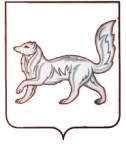 РОССИЙСКАЯ ФЕДЕРАЦИЯТУРУХАНСКИЙ РАЙОННЫЙ СОВЕТ ДЕПУТАТОВКРАСНОЯРСКОГО КРАЯРЕШЕНИЕ30.11.2018                                       с. Туруханск                                        № 20 - 347В соответствии с частью 2.1 статьи 36 Федерального закона от 06.10.2003 № 131-ФЗ «Об общих принципах организации местного самоуправления в Российской Федерации», Законом Красноярского края от 01.12.2014 № 7-2884 «О некоторых вопросах организации органов местного самоуправления в Красноярском крае», руководствуясь статьями 32, 41 Устава муниципального образования Туруханский район, Туруханский районный Совет депутатов РЕШИЛ:1. Внести следующие изменения в решение Туруханского районного Совета депутатов от 19.06.2015 №37-532 «Об утверждении Положения о порядке проведения конкурса по отбору кандидатов на должность Главы Туруханского района» (далее – Решение, Положение):1.1. в подпункте «д» пункта 3.5 раздела 3 Положения слова «в подпунктах 1-3, 5, 6 пункта 3.1 настоящего Положения» заменить словами «в подпунктах 1- 3, 5 (в части документа, подтверждающего представление сведений Губернатору Красноярского края), 6 пункта 3.1 настоящего Положения».2. Контроль за исполнением настоящего решения возложить на постоянную комиссию Туруханского районного Совета депутатов по местному самоуправлению, законности и правопорядку.3. Решение вступает в силу со дня официального опубликования в общественно-политической газете Туруханского района «Маяк Севера». О внесении изменений в решение Туруханского районного Совета депутатов от 19.06.2015 №37-532 «Об утверждении Положения о порядке проведения конкурса по отбору кандидатов на должность Главы Туруханского района» ПредседательТуруханского районногоСовета депутатовГлаваТуруханского района______________________________________________Ю.М. ТагировО.И. Шереметьев